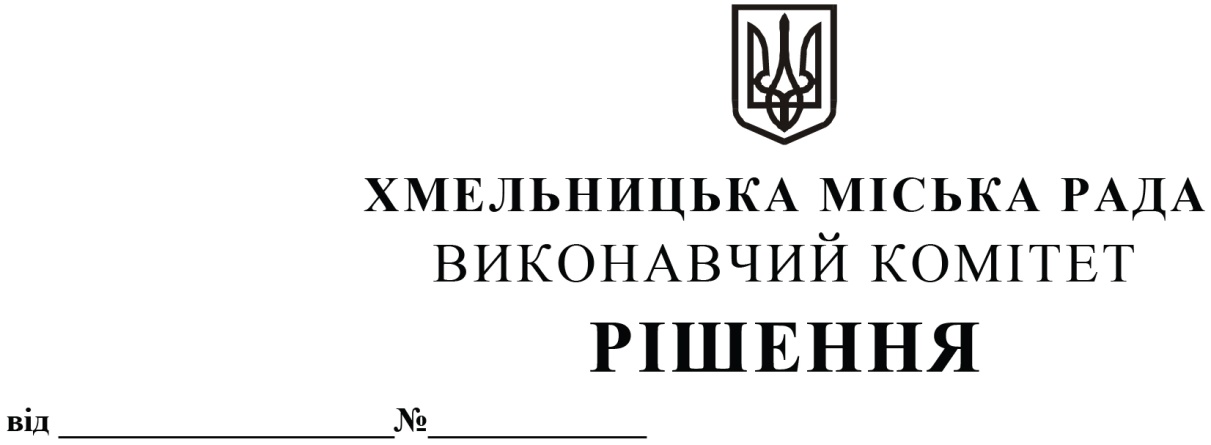 Про надання дозволу на передачу з балансу комунального підприємства по організації роботи міського пасажирського транспорту на баланс Хмельницького комунального підприємства «Електротранс» об’єктів інфраструктури Розглянувши клопотання комунального підприємства по організації роботи міського пасажирського транспорту і Хмельницького комунального підприємства «Електротранс», керуючись Положенням про порядок списання майна, що є комунальною власністю Хмельницької міської територіальної громади і перебуває на балансі комунальних підприємств, бюджетних установ, організацій, закладів, засновником яких є Хмельницька міська рада, затвердженим рішенням тринадцятої сесії міської ради від 14.12.2011 № 4, із змінами, Законом України «Про місцеве самоврядування в Україні», виконавчий комітет міської радиВИРІШИВ:1. Надати дозвіл комунальному підприємству по організації роботи міського пасажирського транспорту на передачу з балансу на баланс Хмельницького комунального підприємства «Електротранс» об’єктів інфраструктури згідно із додатком.2. Контроль за виконанням рішення покласти на комунальне підприємство по організації роботи міського пасажирського транспорту, Хмельницьке комунальне підприємство «Електротранс» та заступника начальника управління транспорту та зв’язку С. Шепурева.Міський голова	О. СИМЧИШИНДодатокдо рішення виконавчого комітетувід «22» 12.2022 р. № 1011Перелік об’єктів інфраструктури, які передаються з балансу комунального підприємства по організації роботи міського пасажирського транспорту на баланс Хмельницького комунального підприємства «Електротранс»Керуючий справами виконавчого комітету                                                        Ю. САБІЙЗаступник начальника управліннятранспорту та зв’язку                                                                              			 С. ШЕПУРЕВ№ п/пНайменування об’єкта інфраструктури МісцезнаходженняБалансова вартість, грн.1.Металева конструкція зупинки громадського транспортуЗупинка «Старокостянтинівське шосе» по вул. Зарічанській (напрямок руху в місто)171 430,002.Металева конструкція зупинки громадського транспортуЗупинка «Поліклініка 
№ 4» по вул. Молодіжній (напрямок руху в місто)171 430,003.Металева конструкція зупинки громадського транспортуЗупинка «Готель «Поділля»
по вул. Шевченка (напрямок руху в місто)171 430,00